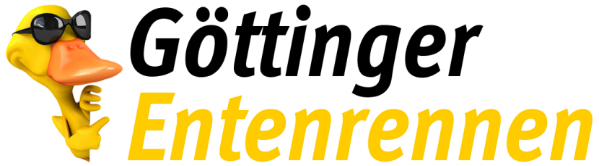 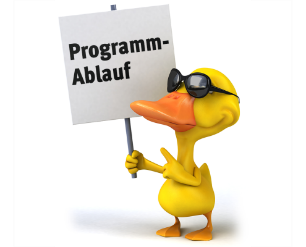 Die einzelnen Rennen (Änderungen vorbehalten)14:30 Uhr           Finale - Massenstart	Sponsor: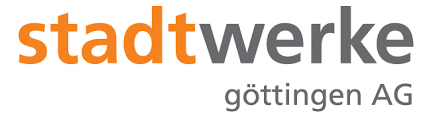 Preise:1.		Malerarbeiten Firma Lechte im Wert von € 1.0002.		E-Bike3.		Kitchen Aid4.		Wochenende Cabrio BMW5. + 6.		Tanzkurs Tanzschule Krebs7. - 9.   	Helijet Hubschrauberrundflug10. - 14.	Sylter Lamm Kunstobjekt Galerie Nottbohm15.- 24.	Gutscheine Golfschule Quirmbach Schnupperstunde25.- 34. 	Gutscheine für 2 Personen in der  KÄLTEOASE		35 + 36.	 Badehandtücher Firma Betten Heller37.		Badelaken Lexington Fa. Betten Heller38 + 39.	Gutschein Papillon Delicatessen40.-42.	Entenkrawatten43.-48.	Gutschein TAVOLA für 1 Küchentuch Jaquard francais49.-50.	Enten Duschradio